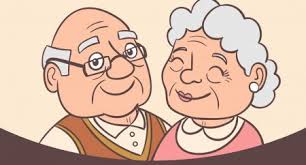 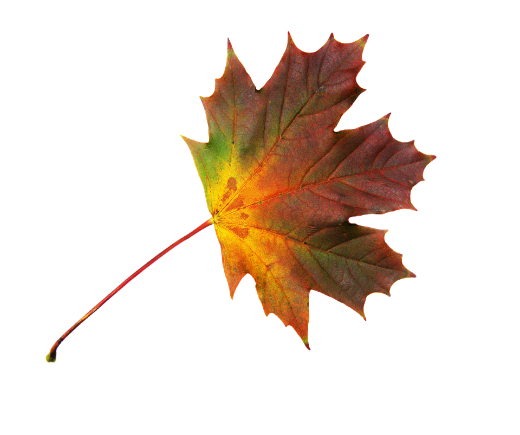 O K T Ó B E RMESIAC  ÚCTYKSTARŠÍMMilí seniori,máme šťastie, že máme okolo seba Vás, starších ľudí, pretože ste písmom múdrostí a skúseností.Pri tejto príležitosti Vás pozývame na priateľské posedenie (VEK od 65 rokov), ktoré sa uskutoční dňa 21.10.2022 o 18:00 hodine  v Kultúrnom       dome    Žehra.OBECNÝ  ÚRAD ŽEHRA